FREDSKOV RUN & FUN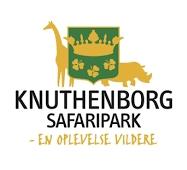 VIRTUEL 2020NAVN:DISTANCE:TID:JEG KAN, JEG VIL, JEG GØR DET!DU GJORDE DET. SUPER SEJT!
STORT TILLYKKE FRA
FREDSKOV TEAMET